Zhou Group Mechanism Problems-20161023Answer -001Answer -002Favorskii Rearrangement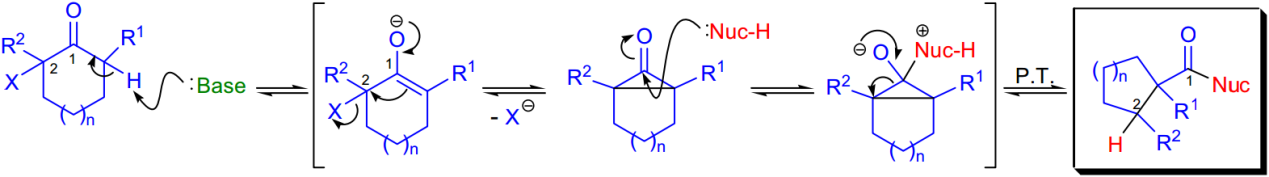 Homo-Favorskii RearrangementAnswer -003